Pfarrgemeinderatswahl 2022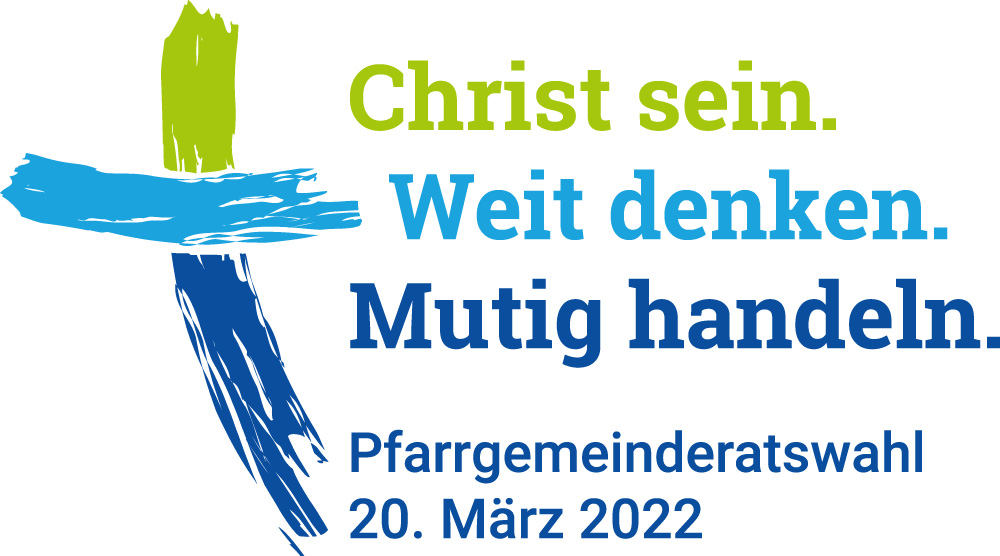 Pfarrei/Kuratie/Filiale(Seelsorgeeinheit)NIEDERSCHRIFTüber die konstituierende Sitzung des GemeindeteamsDatum:   Anwesend:  1.	Arbeitsstruktur des Gemeindeteams (z. B. Häufigkeit der Treffen, etc.) (§ 12 (4))2. Verantwortliche Ansprechperson des Gemeindeteams (z. B. für das Pastoralteam oder für die Zusendung von Informationen aus dem Dekanat bzw. der Diözese) ist:3. Folgende/s Mitglied/er wurden in den Gemeinsamen Pfarrgemeinderat gewählt.4.	Weitere Beschlüsse (z. B. Termin des nächsten Treffens, ... )_________________________________	______________________________________Datum, Ort	Unterschrift der zuständigen hauptamtlichen 		Ansprechperson des PastoralteamsIn das Gemeindeteam gewählte Mitglieder:Mitglied der Kirchenverwaltung: Einzelnen Personen können, sofern dies sinnvoll erscheint, punktuell z. B. projektbezogen mitarbeiten.Diese Niederschrift (als Kopie, Scan, Fax, etc.) bitte an das zuständige Dekanatsbüro senden21PGR22